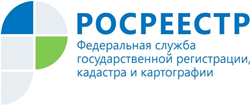 Управление Росреестра по Республике АдыгеяУПРАВЛЕНИЕ РОСРЕЕСТРА ПО РЕСПУБЛИКЕ АДЫГЕЯ: ИЗМЕНЕН ПОЛУЧАТЕЛЬ ДЕНЕЖНЫХ СРЕДСТВ ЗА
ПРЕДОСТАВЛЕНИЕ СВЕДЕНИЙ ИЗ ЕГРН
Управление Росреестра по Республике Адыгея информирует, что с 1 января 2020 года плата за сведения, которые содержатся в ЕГРН, будут зачисляться на лицевые счета администраторов доходов бюджетов территориальных органов Росреестра, открытые в органах федерального казначейства в субъектах Российской Федерации. Реквизиты для перечисления платы за предоставление сведений ЕГРН.
Получатель:  ИНН 0105043820   КПП 010501001УФК по Республике Адыгея (Управление Федеральной службы государственной регистрации, кадастра и картографии по Республике Адыгея)Банк получателя:  ОТДЕЛЕНИЕ-НБ РЕСПУБЛИКА АДЫГЕЯ БИК: 047908001, счет – 40101810803490010004КБК – 32111301031016001130С перечнем кодов ОКТМО, используемых Управлением Федеральной службы государственной регистрации, кадастра и картографии по Республике Адыгея можно ознакомиться по ссылке (https://rosreestr.ru/site/fiz/zaregistrirovat-nedvizhimoe-imushchestvo-/stoimost-uslugi/) на сайте Росреестра.